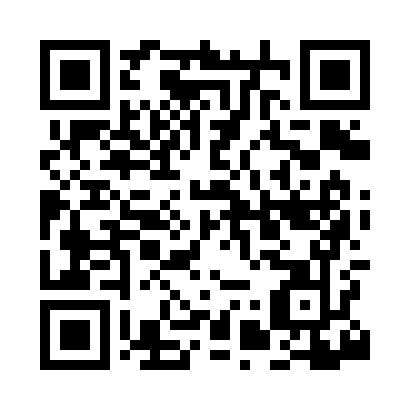 Prayer times for Sand Lake, New York, USAMon 1 Jul 2024 - Wed 31 Jul 2024High Latitude Method: Angle Based RulePrayer Calculation Method: Islamic Society of North AmericaAsar Calculation Method: ShafiPrayer times provided by https://www.salahtimes.comDateDayFajrSunriseDhuhrAsrMaghribIsha1Mon3:355:2112:585:028:3610:212Tue3:365:2112:585:028:3610:203Wed3:375:2212:595:028:3510:204Thu3:385:2212:595:028:3510:195Fri3:395:2312:595:028:3510:196Sat3:405:2412:595:028:3410:187Sun3:415:2412:595:038:3410:178Mon3:425:2512:595:038:3410:179Tue3:435:261:005:038:3310:1610Wed3:445:261:005:038:3310:1511Thu3:455:271:005:028:3210:1412Fri3:465:281:005:028:3210:1313Sat3:475:291:005:028:3110:1214Sun3:485:301:005:028:3010:1115Mon3:505:301:005:028:3010:1016Tue3:515:311:005:028:2910:0917Wed3:525:321:005:028:2810:0818Thu3:545:331:005:028:2810:0719Fri3:555:341:015:028:2710:0520Sat3:565:351:015:018:2610:0421Sun3:585:361:015:018:2510:0322Mon3:595:371:015:018:2410:0223Tue4:005:381:015:018:2310:0024Wed4:025:391:015:018:229:5925Thu4:035:401:015:008:219:5726Fri4:055:411:015:008:209:5627Sat4:065:421:015:008:199:5428Sun4:085:431:014:598:189:5329Mon4:095:441:014:598:179:5130Tue4:115:451:014:598:169:5031Wed4:125:461:014:588:159:48